FICHE METHODOLOGIQUEOBJECTIF : REVISER LES CONJUGAISONS EN ESPAGNOL AU PRESENT DE L’INDICATIF Les verbes réguliers au présent de l’indicatif se classent en trois groupes selon leur infinitif : les verbes sont terminés en –AR, -ER, IR. C’est la lettre A, E, I qui va se retrouver ensuite dans les terminaisons des verbes.❶ La 1ère personne du singulier est très facile : elle se termine toujours par « o » quel que soit le type de verbe !❷ La terminaison de la 2ème personne du pluriel porte un accent. Tu ne peux pas te tromper : il se situe toujours sur la lettre qui correspond à l’infinitif du verbe❸ Les verbes en –IR ont les mêmes terminaisons que les verbes en –ER sauf à la 1ère et 2ème personne du pluriel, où on retrouve le I.ACTIVITÉ 1 : Classe les verbes dans les trois zones selon leur infinitif. Ensuite, à l’aide du tableau précédent, conjugue-les à la personne indiquée.Correr  -  hablar  -  sufrir  -  responder  -  pasar  -  discutir  -  contestar  -  escribir  -  beber  -  llorar  -  existir  -  corresponder                          Verbes en –AR			                Verbes en –ER					Verbes en –IR		yo corr…		vosotros sufr…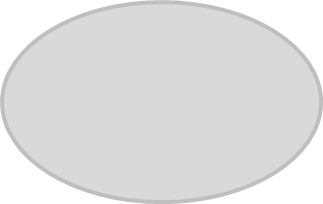 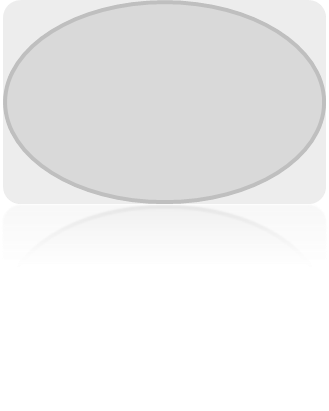 																Tú escrib…		él contest…																Ellas habl…		ellos correspond…																Nosotros pas…		yo llor…ACTIVITÉ 2 : Voici des verbes déjà conjugués : souligne en rouge les verbes en –AR, en bleu les verbes en –ER, en vert les verbes en –IR, puis indique en dessous à quelle personne ils sont conjugués.			Jugamos	coméis		cantas		vivís		respondes		existimos		                             Baja      	subimos	pasáis		lloras		escribís	corren			bebeACTIVITÉ 3 : Colorie les verbes selon leur groupe puis complète leur conjugaison :EXISTIR (exister)		ACEPTAR (accepter)		BARRER (balayer)Existo				acepto				barr…Exist…				acept…				barres		Exist…				acepta				barr…Exist…				aceptamos			barr…Exist…				acept…				barréisExist…				aceptan			barr…Remarques : SER (être) et  TENER (avoir) sont des verbes irréguliers qu’il ne faut cependant pas oublier !LLAMARSE (s’appeler) est un verbe pronominal, mais également régulier ! Il se conjugue comme n’importe quel verbe en –AR (sans oublier le pronom réfléchi me, te, se…)Si ce soir tu veux utiliser ton ordinateur pour autre chose que facebook, tu trouveras ici des exercices interactifs avec leur corrigé :http://www.espagnolfacile.com/exercices/exercice-espagnol-2/exercice-espagnol-1048.phphttp://www.golondrina.net/activites-jeux/exercices-ecrits/ex-conjugaison.phpPronoms personnels sujetsVerbes en –AR         CANT…………………..AR (chanter)Verbes en –ERCOM…………………………ER (manger)Verbes en –IRVIV………………………….IR (vivre)Yo        ❶TúÉl, ella, ustedNosotrosVosotrosEllos, ellas, ustedesMaintenant, il va falloir mémoriser ces terminaisons. Lorsque tu les connaîtras par cœur, tu seras capable de conjuguer tous les verbes réguliers qui existent en espagnol !!!